Procedură de Sistem privind Implementarea Standardului 10: SupraveghereaCOD: PS-SCIM-17Lista responsabililor cu elaborarea, verificarea şi aprobarea ediţieiSituaţia ediţiilor şi a reviziilor în cadrul ediţiilor proceduriiLista cuprinzând persoanele la care se difuzează ediţia sau, după caz, revizia din cadrul ediţiei proceduriiScopul proceduriiStabilește modul de realizare a activității, compartimentele și persoanele implicatePrezenta procedură operațională are scopul de a stabili măsurile de supraveghere și supervizare a activităților cu expunere la risc, desfășurate la nivelul instituției, în vederea realizării în mod  eficace  a acestoraAsigură existența documentației necesare controalelor de supraveghere a riscurilor care pot afecta activitatea instituţiei de învăţământ;Furnizează o descriere a modului în care sunt stabilite şi implementate măsurile de supraveghere a activităților cu expunere la risc;Stabileşte responsabilitățile privind întocmirea, avizarea și aprobarea documentelor aferente acestor activitățiDă asigurări cu privire la existența documentației adecvate derulării activitățiiAsigură continuitatea activității, inclusiv în condiții de fluctuație a personaluluiSprijină auditul și/sau alte organisme abilitate în acțiuni de auditare și/sau control, iar pe manager, în luarea decizieiAlte scopuriDomeniul de aplicarePrecizarea (definirea) activității la care se referă procedura operațională:Activitatea este relevantă ca importanță, fiind procedurată distinct în cadrul instituției.Delimitarea explicită a activității procedurate în cadrul portofoliului de activități desfășurate de entitatea publică:Activitatea de elaborare a documentelor SCIM este prima activitate procedurată în cadrul instituțieiListarea principalelor activități de care depinde și/sau care depind de activitatea procedurată:De activitatea de elaborare a documentelor SCIM depind toate celelalte activități din cadrul instituției, datorită faptului că această activitate reglementează modalitatea de elaborare a tuturor documentelor SCIM.Listarea compartimentelor furnizoare de date și/sau beneficiare de rezultate ale activității procedurate:Compartimente furnizare de dateToate structurileCompartimente furnizoare de rezultate:Toate structurileCompartimente implicate în procesul activităţii:SCIMDocumente de referințăReglementări internaționale:SR  EN  ISO  9000:2006  –  „Sisteme  de  Management  al  Calităţii.  Principii  esenţiale  şi  vocabular.”SR EN ISO 9001:2008 – „Sisteme de management al calităţii. Cerinţe.”Legislație primară:Ordonanţa  Guvernului  nr.  119/1999  privind  controlul  intern/managerial  şi  controlul  financiar  preventiv, republicată, cu modificările şi completările ulterioare;Legislație secundară:Ordin nr. 600/2018 privind aprobarea Codului controlului intern managerial al entităţilor publice Publicat in Monitorul Oficial, Partea I nr. 387 din 07.05.2018Instrucţinea   nr.   1/2018   din   16   mai   2018   privind   aplicarea   unitară   la   nivelul   unităţilor   de   învăţământ preuniversitar a Standardului 9 - Proceduri prevăzut în Codul controlului intern managerial al entităţilor publice, aprobat prin Ordinul secretarului general al Guvernului nr. 600/2018Alte documente, inclusiv reglementări interne ale entității publice:Dispozitia de constituire a Comisiei privind organizarea, implementarea si mentinerea unui sistem de control intern/managerial in cadrul instituției;Regulamentul de organizare si de lucru al Comisiei privind organizarea, implementarea si mentinerea unui sistem de control intern/managerial în cadrul instituțieiProgramul de dezvoltare al Sistemului de Control Intern Managerial în cadrul instituțieiRegulamentul de organizare şi funcţionare al instituțieiRegulamentul Intern al InstituțieiDecizii/Dispoziţii ale Conducătorului InstituțieiProcedura de Sistem privind ”Controlul Documentelor”Procedura de Sistem privind ”Controlul Înregistrărilor”Fișe postCircuitul documentelor;Alte acte normativeDefiniții și abrevieriDefiniții ale termenilor:Abrevieri ale termenilor:Descrierere proceduriiGeneralități:-> Procedura de sistem are rolul de a descrie măsurile de supraveghere a operațiunilor, pe baza unor proceduri prestabilite, în scopul realizării în mod eficace a acestora. Documentul are menirea de a sprijini și facilita activitatea celor care au atribuţii de supraveghere/supervizare a activităților cu expunere la risc, din cadrul instituției.-> Conducerea trebuie să efectueze controalele de supraveghere, pentru a se asigura că  procedurile  sunt respectate de către salariaţi în mod efectiv şi continuu. Controalele de supraveghere implică revizuiri în ceea ce priveşte munca depusă de salariaţi, rapoarte despre excepţii, testări prin sondaje sau orice alte modalităţi care confirmă respectarea procedurilor.-> Directorul verifică şi aprobă munca salariaţilor, dă instrucţiunile necesare pentru a minimiza erorile, a elimina frauda, a respecta legislaţia şi pentru a veghea asupra înţelegerii şi aplicării instrucţiunilor.-> Supravegherea activităţilor este adecvată, în măsura în care:fiecărui salariat i se comunică atribuţiile, responsabilităţile şi limitele de competenţă atribuite;se evaluează sistematic munca fiecărui salariat;se aprobă rezultatele muncii obţinute în diverse etape ale realizării operaţiunii.-> Rezultate scontate: Monitorizarea modului de realizare a activităților cu expunere la risc, în scopul prevenirii efectului negativ al unor situații nefavorabile asupra bunei funcționări a organizației.Controale de supraveghere-> Conducerea trebuie să se asigure că procedurile sunt respectate întocmai de către  salariaţi,  scop  în  care aceasta controlează modul de realizare a activităților raportat la prevederile stabilite prin procedurile de sistem sau operaționale. Controalele de supraveghere pot avea ca efect luarea unor măsuri corective în ceea ce priveşte munca depusă de salariaţi. Activitățile desfășurate în cadrul instituției trebuie să respecte procedurile existente și prevederile legale în vigoare care le sunt aplicabile, în caz contrar, conducerea dând dispoziții pentru respectarea normelor și intrarea în legalitate.Verificări și aprobări-> Toate activitățile realizate de către angajați trebuie să fie verificate și  aprobate  de  către  conducătorul instituției în vederea asigurării conformității acestora cu normele legale și regulamentele interne ale instituției. Prerogativele de verificare și aprobare a activităților și operațiunilor desfășurate de către angajați sunt specifice tuturor entităților publice, acestea fiind instrumente standard de supraveghere și supervizare. În acest mod, conducătorul instituției ia la cunoștință despre toate operațiunile întreprinse de personalul instituției pe care o conduce, fiind în permanență la curent cu procesele și mecanismele funcționării instituției.-> Verificările și aprobările prin semnătură a lucrărilor și activităților realizate în cadrul instituției implică un proces de asumare a responsabilității din partea conducerii. Tocmai din acest motiv, asigurarea respectării principiilor legalității și conformității este imperios necesară.Măsuri corective-> În situațiile în care se produc deviații sau neregularități față de cadrul reglementat de funcționare a instituției, apare necesitatea intervenției conducerii, care să ia măsurile menite să restabilescă echilibrul, legalitatea și buna funcționare a entității. În acest sens, conducerea dă instrucţiunile necesare minimizării erorilor, eliminării cazurilor de fraudă și respectării legislaţiei.-> Dacă în urma analizei unei abateri produse se constată existența vinovăției unor angajați din motive ce țin de necunoașterea prevederilor legale, neglijență în serviciu sau fapte comise cu rea intenție, se vor lua măsurile sancționatorii necesare, ce pot fi de natură administrativă, patrimonială, sau chiar penală.Prin implementarea Standardului 10– Suprevegherea, se asigură:-> Monitorizarea modului de realizare a activităților cu expunere la risc, în scopul prevenirii efectului negativ al unor situații nefavorabile asupra bunei funcționări a organizațieiElemente de evaluare a implementării Standardului 10– Supravegherea-> Este elaborat și completat Registrul de supraveghere/supervizare activități Indicator de evaluare pentru implementarea Standardului 10– Supravegherea:Număr activități supravegheate / Număr total activități x 100Documente utilizate:Lista și proveniența documentelor:Documentele utilizate în elaborarea prezentei proceduri sunt cele enumerate la pct.6.Conținutul și rolul documentelor:Documentele utilizate în elaborarea prezentei proceduri au rolul de a reglementa modalitatea de implementare a activității procedurate.Accesul, pentru fiecare Compartiment, la legislaţia aplicabilă, se face prin programul informatic la care au acces salariaţii entității.Circuitul documentelor:Pentru asigurarea condiţiilor necesare cunoaşterii și aplicării de către salariaţii entității a  prevederilor  legale care reglementează activitatea procedurată, elaboratorul va difuza procedura conform pct.3.Resurse necesare:Resurse materiale:ComputerImprimantăCopiatorConsumabile (cerneală/toner)Hartie xeroxDosareResurse umane:Conducătorul InstituțieiPresedinte Comisie SCIMSalariații InstituțieiResurse financiare:Conform Bugetului aprobat al InstituțieiModul de lucru:Planificarea operațiunilor și acțiunilor activității:Operațiunile și acțiunile privind activitatea procedurată se vor derula de către compartimentele implicate, conform instrucțiunilor din prezenta procedură.Derularea operațiunilor și acțiunilor activității:Anexa -Derularea operațiunilor și acțiunilor activitățiiValorificarea rezultatelor activității:Rezultatele activității vor fi valorificate de către toate compartimentele din Instituție prin elaborarea tuturor documentelor SCIM în conformitate cu prevederile prezentei proceduri.Responsabilități 539Conducătorul instituțieiAprobă proceduraAsigură implementarea și menținerea proceduriiComisia SCIMAsigură implementarea și menținerea prezentei proceduri;Aplică și menține proceduraRealizează activitățile descrise la termenele stabilite în prezenta procedurăMonitorizează proceduraConducătorii de compartimenteAplică și mențin procedura;Realizează activitățile descrise la termenele stabilite în prezenta procedură Anexa - Matricea responsabilitățilorFormular de evidenţă a modificărilorFormular de analiză a proceduriiLista de difuzare a proceduriiAnexeCuprins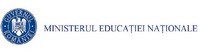 Colegiul N.V. KarpenBacauPROCEDURĂ DE SISTEMEdiţia:IColegiul N.V. KarpenBacauPROCEDURĂ DE SISTEMRevizia:IIColegiul N.V. KarpenBacauImplementarea Standardului 10: SupraveghereaCod: PS-SCIM-17Exemplar nr.:1Nr. CrtElemente privind responsabilii/ operațiuneaNumele și prenumeleFuncțiaDataSemnătura1234561.1ElaboratBalan Oana RoxanaProfesor Comisie Monitorizare03.11.20221.2VerificatBereczki IoanaResponsabil CEAC03.11.20221.3AvizatSova Andreea SimonaResponsabil Comisie Monitorizare03.11.20221.4AprobatCazacu Emanoil RemusDirector03.11.2022Nr. CrtEdiția sau, după caz, revizia în cadrul edițieiComponenta revizuităModalitatea revizieiData de la care se aplică prevederile ediției sau reviziei ediției123452.1Ediţia ILegislație primarăLegislație secundarăModificări legislative (conform Ordinului 200/2016)22.01.20182.2Revizia ILegislație primarăLegislație secundarăConform Ordinului nr. 600/2018, în vigoare de la 07.05.2018, se aduc modificări în ceea ce privește definirea termenilor, structura din cadrul procedurii documentate prin introducerea/modificarea a 3 formulare, prevăzute ca si componente structurale minimale, respectiv Formular de evidență a modificărilor, Formular de analiză a procedurii, Formular de distribuire difuzare.31.08.20212.3Revizia IILegislație primarăLegislație secundarăConform Ordinului nr. 600/2018, în vigoare de la 07.05.2018, se aduc modificări în ceea ce privește definirea termenilor, structura din cadrul procedurii documentate prin introducerea/modificarea a 3 formulare, prevăzute ca si componente structurale minimale, respectiv Formular de evidență a modificărilor, Formular de analiză a procedurii, Formular de distribuire difuzare.03.11.2022Nr. CrtScopul difuzăriiEx.nr.CompartimentFuncțiaNume și prenumeData primiriiSemnătura123456783.1Aplicare, Informare1ManagementDirectorCazacu Emanoil Remus03.11.20223.2Aplicare, Informare2Comisie MonitorizareResponsabil Comisie MonitorizareSova Andreea Simona03.11.20223.3Aplicare, Evidență, Arhivare3Comisie MonitorizareResponsabil Comisie MonitorizareSova Andreea Simona03.11.20223.4Aplicare, Informare4ContabilitateContabil SefBuhucianu Luminita03.11.20223.5Aplicare, Informare5Consiliu ProfesoralCoordonator programe și proiecte educativeTurcu Mihaela03.11.20223.6Aplicare, Informare, Evidenta6Secretariat/Resurse UmaneSecretar SefFilimon Alina03.11.2022Nr. Crt.TermenulDefiniția și / sau, dacă este cazul, actul care definește termenul1.Procedură documentatăModul specific de realizare a unei activități sau a unui proces, editat pe suport de hârtie sau în format electronic; procedurile documentate pot fi proceduri de sistem şi proceduri operaţionale;2.Procedura de sistem (procedură generală)Descrie un proces sau o activitate care se desfăşoară la nivelul entității publice aplicabil/aplicabilă majorității sau tuturor compartimentelor dintr-o entitate publică;3.Procedură operaţională (procedură de lucru)Procedură care descrie un proces sau o activitate care se desfăşoară la nivelul unuia sau mai multor compartimente dintr-o entitate, fără aplicabilitate la nivelul întregii entități publice;4.DocumentAct prin care se adeverește, se constată sau se preconizează un fapt, se conferă un drept, se recunoaște o obligație respectiv text scris sau tipărit inscripție sau altă mărturie servind la cunoașterea unui fapt real actual sau din trecut5.AprobareConfirmarea scrisă, semnătura şi datarea acesteia, a autorităţii desemnate de a fi de acord cu aplicarea respectivului document în organizaţie.6.VerificareConfirmare prin examinare şi furnizare de dovezi obiective de către autoritatea desemnată (verificator), a faptului că sunt satisfăcute cerinţele specificate, inclusiv cerinţele Comisiei de Monitorizare.7.Gestionarea documentelorProcesul de administrare a documentelor unei entităţi publice, pentru a servi intereselor acesteia, pe parcursul întregii lor durate de viaţă, de la început, prin procesul de creare, revizuire, organizare, stocare, utilizare, partajare, identificare, arhivare şi până la distrugerea lor;8.Ediție procedurăForma actuală a procedurii; Ediția unei proceduri se modifică atunci când deja au fost realizate 3 revizii ale respectivei proceduri sau atunci când modificările din structura procedurii depășesc 50% din conținutul reviziei anterioare;9.Revizie procedurăAcţiunea de modificare respectiv adăugare sau eliminare a unor informații, date, componente ale unei ediții a unei proceduri, modificări ce implică de regulă sub 50% din conținutul procedurii;10.SistemAnsamblu de elemente corelate sau în interacţiune11.Entitate publicăAutoritate publică, instituţie publică, companie/societate naţională, regie autonomă, societate lacare statul sau o unitate administrativ-teritorială este acţionar majoritar, cu personalitate juridică, care utilizează/administrează fonduri publice şi/sau patrimoniu public12.DepartamentDirecţie Generală, Direcţie, Serviciu, Birou, Compartiment;13.Conducătorul departamentului (compartimentului)Director general, director, şef serviciu, şef birou, şef compartiment;Nr. Crt.AbreviereaTermenul abreviat1.P.S.Procedura de sistem2.P.O.Procedura operationala3.EElaborare4.VVerificare5.AAprobare6.Ap.Aplicare7.Ah.Arhivare8.CSCompartiment de specialitate9.SCIMSistem de control intern/managerial10.RMCResponsabil managementul calității, mediului, sănătății și securității ocupaționale11.Ed.Ediție12.Rev.Revizie13.PCPresedintele	Comisiei	pentru	monitorizarea,	coordonarea	si	indrumarea metodologica cu privire la sistemele de control managerial14.RCReprezentantul Conducerii cu sistemul de management al calitatii15.HGHotărâre de Guvern16.OMFPOrdinul Ministrului Finanțelor Publice17.EGREchipa de Gestionare a Riscurilor18.Comp.Compartiment19.EPEntitate Publică;Nr. CrtEdiţiaData ediţieiReviziaData revizieiNr. pag.Descrierea modificăriiSemnătura conducătorului departamentuluiNr. CrtCompartimentNume şi prenume conducător compartimentÎnlocuitor de drept sau delegatAvizDataObservaţiiSemnăturaNr.ex.CompartimentNume și prenumeData primiriiSemnăturaData retrageriiData intrării în vigoareSemnătura1ManagementCazacu Emanoil Remus2Comisie MonitorizareSova Andreea Simona3Comisie MonitorizareSova Andreea Simona4ContabilitateBuhucianu Luminita5Consiliu ProfesoralTurcu Mihaela6Secretariat/Resurse UmaneMortun LoredanaNr. CrtDenumirea anexeiElaboratorAprobaNumar de exemplareArhivare